Сельский СоветМихаленинского сельсоветаВарнавинского муниципального района Нижегородской областиРЕШЕНИЕ01.03.2022                                    д. Михаленино                                                № 5О согласии на преобразование муниципальных образований путем объединения всех поселений, входящих в состав Варнавинского муниципального района Нижегородской области, и наделения вновь образованного муниципального образования статусом муниципального округа с наименованием Варнавинский муниципальный округ Нижегородской области      	В соответствии со статьей 13 Федерального закона от 6 октября 2003 года № 131-ФЗ "Об общих принципах организации местного самоуправления в Российской Федерации", Уставом Михаленинского сельсовета Варнавинского муниципального района Нижегородской области, а также рассмотрев инициативу Земского собрания Варнавинского муниципального района Нижегородской области о преобразовании муниципальных образований путем объединения всех поселений, входящих в состав Варнавинского муниципального района Нижегородской области и наделения вновь образованного муниципального образования статусом муниципального округа с наименованием Варнавинский муниципальный округ Нижегородской области, оформленную решением Земского собрания Варнавинского муниципального района Нижегородской области от 27.12.2021 № 73, и выражая мнение населения сельского поселения Михаленинского сельсовета Варнавинского муниципального района Нижегородской области (Заключение по результатам публичных слушаний от 21.02.2022г.), сельский Совет Михаленинского сельсовета решил:1. Согласиться на преобразование муниципальных образований путем объединения всех поселений, входящих в состав Варнавинского муниципального района Нижегородской области: рабочий поселок Варнавино, Богородский сельсовет, Восходовский сельсовет, Михаленинский сельсовет, Северный сельсовет, Шудский сельсовет и наделения вновь образованного муниципального образования статусом муниципального округа с наименованием Варнавинский муниципальный округ Нижегородской области, с административным центром в р.п. Варнавино.2. Направить настоящее решение в Земское собрание Варнавинского муниципального района Нижегородской области.3. Настоящее решение  обнародовать на информационном стенде в администрации, и разместить в сети Интернет на официальном сайте администрации Варнавинского района в разделе "Михаленинский сельсовет".4. Контроль за исполнением настоящего решения возложить на комиссию по законности и правопорядку (председатель Возов В.Б.).5. Решение вступает в силу со дня его обнародования.Глава местного самоуправленияМихаленинского сельсовета                                                            Е.В.Чернышова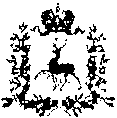 